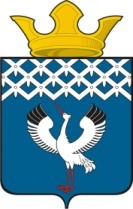  Российская Федерация                             Свердловская областьДумамуниципального образованияБайкаловского сельского поселения 16 - е заседание  4 - го созыва          РЕШЕНИЕ_________г.                                       с.Байкалово                                                    № __О внесении изменений в Правила землепользования и застройки муниципального образования Байкаловского сельского поселения Байкаловский муниципальный район Свердловской области (в том числе в карту зонирования) в части изменения наименования зон В соответствии с Федеральным законом от 06.10.2003 № 131-ФЗ  "Об общих принципах организации местного самоуправления в Российской Федерации", протоколом публичных слушаний от 03.10.2018 года, Дума муниципального образования Байкаловского сельского поселения                                                        РЕШИЛА:1.  Внести изменения в наименования зон земельного участков с СХ-6 (зона – сельскохозяйственных угодий)  на  Ж-1 (Зона жилых домов усадебного типа - с разрешенным использованием – индивидуальные жилые дома с приусадебными участками для ведения личного подсобного хозяйства) в отношении земельного участка, расположенного в  Свердловская область, Байкаловский район, северо – восточная часть д. Комарица, по ул. Северная,     2. Направить настоящее решение в отдел филиала ФГБУ «ФКП Росреестра» по Свердловской области.3. Настоящее решение опубликовать (обнародовать) в «Информационном вестнике Байкаловского сельского поселения», а так же на официальном сайте Думы МО Байкаловского сельского поселения: www.байкдума.рф.Председатель Думы муниципального образованияБайкаловского сельского поселения                       			С.В. Кузеванова _________г.                                          Глава муниципального образованияБайкаловского сельского поселения                               		Д.В. Лыжин_________г.                                          